Respiratory System InformationBreathing air is necessary for keeping humans (and many animals) alive. And the two parts that are large and in charge when it comes to breathing? If you guessed your lungs, you're right!Your lungs make up one of the largest organs in your body, and they work with your respiratory system to allow you to take in fresh air, get rid of stale air, and even talk. AnatomyYour lungs are in your chest, and they are so large that they take up most of the space in there. You have two lungs, but they aren't the same size the way your eyes or nostrils are. Instead, the lung on the left side of your body is a bit smaller than the lung on the right. This extra space on the left leaves room for your heart.Your lungs are protected by your rib cage, which is made up of 12 sets of ribs. These ribs are connected to your spine in your back and go around your lungs to keep them safe. Beneath the lungs is the diaphragm , a dome-shaped muscle that works with your lungs to allow you to inhale (breathe in) and exhale (breathe out) air.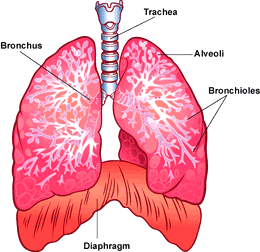 From the outside, lungs are pink and a bit squishy, like a sponge. But the inside contains the real lowdown on the lungs! At the bottom of the trachea, or windpipe, there are two large tubes. These tubes are called the main stem bronchi, and one heads left into the left lung, while the other heads right into the right lung.Each main stem bronchus — the name for just one of the bronchi — then branches off into tubes, or bronchi, which get smaller and even smaller still, like branches on a big tree. The tiniest tubes are called bronchioles, and there are about 30,000 of them in each lung. Each bronchiole is about the same thickness as a hair.At the end of each bronchiole is a special area that leads into clumps of teeny tiny air sacs called alveoli . There are about 600 million alveoli in your lungs and if you stretched them out, they would cover an entire tennis court. Now that's a load of alveoli! Each alveolus — what we call just one of the alveoli — has a mesh-like covering of very small blood vessels called capillaries. These capillaries are so tiny that the cells in your blood need to line up single file just to march through them.InhalingWhen you're walking your dog, cleaning your room, or spiking a volleyball, you probably don't think about inhaling — you've got other things on your mind! But every time you inhale air, dozens of body parts work together to help get that air in there without you ever thinking about it.As you breathe in, your diaphragm contracts and flattens out. This allows it to move down, so your lungs have more room to grow larger as they fill up with air. And the diaphragm isn't the only part that gives your lungs the room they need. Your rib muscles also lift the ribs up and outward to give the lungs more space.At the same time, you inhale air through your mouth and nose, and the air heads down your trachea, or windpipe. On the way down the windpipe, tiny hairs called cilia move gently to keep mucus and dirt out of the lungs. The air then goes through the series of branches in your lungs, through the bronchi and the bronchioles.Alveoli!The air finally ends up in the 600 million alveoli. As these millions of alveoli fill up with air, the lungs get bigger. It's the alveoli that allow oxygen from the air to pass into your blood. All the cells in the body need oxygen every minute of the day. Oxygen passes through the walls of each alveolus into the tiny capillaries that surround it. The oxygen enters the blood in the tiny capillaries, hitching a ride on red blood cells and traveling through layers of blood vessels to the heart. The heart then sends the oxygenated (filled with oxygen) blood out to all the cells in the body.ExhalingWhen it's time to exhale, everything happens in reverse: Your diaphragm relaxes and moves up, pushing air out of the lungs. Your rib muscles become relaxed, and your ribs move in again, creating a smaller space in your chest.By now your cells have used the oxygen they need, and your blood is carrying carbon dioxide and other wastes that must leave your body. The blood comes back through the capillaries and the wastes enter the alveoli. Then you breathe them out in the reverse order of how they came in — the air goes through the bronchioles, out the bronchi, out the trachea, and finally out through your mouth and nose.The air that you breathe out not only contains wastes and carbon dioxide, but it's warm, too! As air travels through your body, it picks up heat along the way. You can feel this heat by putting your hand in front of your mouth or nose as you breathe out. Talking and Other SoundsYour lungs are important for breathing . . . and also for talking! Above the trachea is the larynx, which is sometimes called the voice box. Across the voice box are two tiny ridges called vocal cords, which open and close to make sounds. When you exhale air from the lungs, it comes through the trachea and larynx and reaches the vocal cords. If the vocal cords are closed and the air flows between them, the vocal cords vibrate and a sound is made.The amount of air you blow out from your lungs determines how loud a sound will be and how long you can make the sound. Try inhaling very deeply and saying the names of all the kids in your class — how far can you get without taking the next breath? The next time you're outside, try shouting and see what happens — shouting requires lots of air, so you'll need to breathe in more frequently than you would if you were only saying the words.Experiment with different sounds and the air it takes to make them — when you giggle, you let out your breath in short bits, but when you burp, you let swallowed air in your stomach out in one long one! When you hiccup, it's because the diaphragm moves in a funny way that causes you to breathe in air suddenly, and that air hits your vocal cords when you're not ready.Diseases and DisordersAsthma - An asthma flare-up, which some people call an asthma attack or episode, happens when a person's airways get swollen and narrower and it becomes a lot harder for air to get in and out of the lungs. Sometimes the swollen airways produce extra mucus, which makes things pretty sticky, so it's easy to see why it's hard to breathe.Lung cancer – This is the deadliest type of cancer for both men and women. Each year, more people die of lung cancer than of breast, colon, and prostate cancers combined.  Lung cancer is more common in older adults. It is rare in people under age 45.Cigarette smoking is the leading cause of lung cancer. The more cigarettes you smoke per day and the earlier you started smoking, the greater your risk for lung cancer. However, lung cancer has occurred in people who have never smoked.Secondhand smoke (breathing the smoke of others) increases your risk for lung cancer. According to the American Cancer Society, an estimated 3,000 nonsmoking adults will die each year from lung cancer related to breathing secondhand smoke.